WEEKLY WELL ACTIVITY REPORT02 December 2019NEW UNIT APPROVALSRE:  Waskada Unit No. 24 Project ApprovalThe effective date for Waskada Unit No. 24 is December 1, 2019 covering the following within the Lower Amaranth formation in the Waskada Field:Field pool code: 03 29A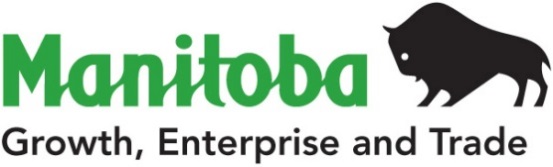 Petroleum Branch360-1395 Ellice Ave, Winnipeg, MB   R3G 3P2T 204-945-6577  F 204-945-0586www.manitoba.caPetroleum Branch360-1395 Ellice Ave, Winnipeg, MB   R3G 3P2T 204-945-6577  F 204-945-0586www.manitoba.caPetroleum Branch360-1395 Ellice Ave, Winnipeg, MB   R3G 3P2T 204-945-6577  F 204-945-0586www.manitoba.caPetroleum Branch360-1395 Ellice Ave, Winnipeg, MB   R3G 3P2T 204-945-6577  F 204-945-0586www.manitoba.caPetroleum Branch360-1395 Ellice Ave, Winnipeg, MB   R3G 3P2T 204-945-6577  F 204-945-0586www.manitoba.caPetroleum Branch360-1395 Ellice Ave, Winnipeg, MB   R3G 3P2T 204-945-6577  F 204-945-0586www.manitoba.caPetroleum Branch360-1395 Ellice Ave, Winnipeg, MB   R3G 3P2T 204-945-6577  F 204-945-0586www.manitoba.caPetroleum Branch360-1395 Ellice Ave, Winnipeg, MB   R3G 3P2T 204-945-6577  F 204-945-0586www.manitoba.caWEEKLY WELL ACTIVITY REPORTWEEKLY WELL ACTIVITY REPORTWEEKLY WELL ACTIVITY REPORTWEEKLY WELL ACTIVITY REPORTWEEKLY WELL ACTIVITY REPORTWEEKLY WELL ACTIVITY REPORTWEEKLY WELL ACTIVITY REPORTWEEKLY WELL ACTIVITY REPORT PETROLEUM INDUSTRY ACTIVITY REPORT PETROLEUM INDUSTRY ACTIVITY REPORT PETROLEUM INDUSTRY ACTIVITY REPORT PETROLEUM INDUSTRY ACTIVITY REPORT PETROLEUM INDUSTRY ACTIVITY REPORT PETROLEUM INDUSTRY ACTIVITY REPORT PETROLEUM INDUSTRY ACTIVITY REPORT PETROLEUM INDUSTRY ACTIVITY REPORT          (January 1/19 – December 2/19)          (January 1/19 – December 2/19)          (January 1/19 – December 2/19)          (January 1/19 – December 2/19)          (January 1/19 – December 2/19)          (January 1/19 – December 2/19)          (January 1/19 – December 2/19)          (January 1/19 – December 2/19)DRILLING ACTIVITYTo December 2/19To December 3/18To December 3/18To December 3/182018 TotalDrilling Licences Issued197257257257290Licences Cancelled1613131313Vertical Wells Drilled1213131313Horizontal Wells Drilled195251251251263Stratigraphic Test Holes Drilled00000Wells Drilled - Total207264264264276No. of Metres Drilled454 216558 928558 928558 928586 264Wells Re-entered00000Wells Being Drilled44440No. of Active Rigs45558Wells Licenced but Not Spudded4550505074Wells Completed as Potential Oil Wells202259259259271Wells Abandoned Dry13333Wells Drilled but Not Completed00000Other Completions42222New Wells on Production2858585133GEOPHYSICAL ACTIVITYGeophysical Programs Licenced22223Licences Cancelled01111Kilometers Licenced 17492929282Kilometers Run205565565566382019201820182018OIL PRICES (Average)$/m3    ($/bbl)$/m3    ($/bbl)$/m3    ($/bbl)$/m3    ($/bbl)Month of October                405.35 (64.41)                     490.37 (77.92)                     490.37 (77.92)                     490.37 (77.92)Month of November                443.23 (70.43)                     347.77 (55.26)                     347.77 (55.26)                     347.77 (55.26)OIL PRODUCTION (M3)2018201720172017Month of August189 804.4193 117.8193 117.8193 117.8Lic. No.: 2807Waskada LAm Unit No. 1 WIW 7-26-1-26 (WPM)UWI: 100.07-26-001-26W1.00Status: Abandoned Water Injection Well (ABD WIW)Abandoned Water Injection Well: 28-Nov-2019Lic. No.: 5472Sinclair Unit No. 17 14-19-8-28 (WPM)UWI: 100.14-19-008-28W1.00Status: Abandoned Producer (ABD P)Abandoned Producer: 02-Dec-2019Lic. No.: 5674Tundra Daly Sinclair 12-13-8-29 (WPM)UWI: 100.12-13-008-29W1.00 UWI: 100.12-13-008-29W1.02Status: Abandoned Producer (ABD P)Abandoned Producer: 27-Nov-2019Lic. No.: 5789Sinclair Unit No. 19 4-25-8-29 (WPM)UWI: 100.04-25-008-29W1.00Status: Abandoned Producer (ABD P)Abandoned Producer: 26-Nov-2019Lic. No.: 6009Ewart Unit No. 10 1-5-8-28 (WPM)UWI: 100.01-05-008-28W1.00Status: Abandoned Producer (ABD P)Abandoned Producer: 29-Nov-2019Lic. No.: 8642Birdtail Unit No. 4 Prov. HZNTL 2-6-17-27 (WPM)UWI: 100.02-06-017-27W1.00 - Leg #1UWI: 100.02-06-017-27W1.02 - Leg #2UWI: 100.01-06-017-27W1.03 - Leg #3 Revised UWI: 100.01-06-017-27W1.04 - Leg #4 RevisedPlease note revised UWIs to reflect As Drilled:UWI: 100.01-06-017-27W1.03 - Leg #3UWI Changed from 100.02-06... to 100.01-06…UWI: 100.01-06-017-27W1.04 - Leg #4UWI Changed from 100.02-06... to 100.01-06…Lic. No.: 10705Melita Pierson HZNTL 15-30-2-28 (WPM)UWI: 100.15-30-002-28W1.00 - Leg #1UWI: 100.15-30-002-28W1.03 - Leg #2UWI: 100.16-30-002-28W1.03 - Leg #3 RevisedPlease note revised UWIs to reflect As Drilled:UWI: 100.16-30-002-28W1.03 - Leg #3UWI changed from 100.15-30… to 100.16-30…Lic. No.: 10706Melita Pierson HZNTL 8-19-2-28 (WPM)UWI: 100.09-19-002-28W1.00 - Leg #1 UWI: 100.08-19-002-28W1.02 - Leg #1 Extension RevisedPlease note revised Well Name & UWI to reflect As Drilled:UWI: 100.08-19-002-28W1.02 - Leg #1 ExtensionUWI changed from 100.09-19… to 100.08-19…Well name changed from 9-19… to 8-19…Lic. No.: 11178Corval Daly Sinclair HZNTL A6-27-8-28 (WPM)UWI: 103.06-27-008-28W1.00Status: Completing (COMP)Completing: 26-Nov-2019Lic. No.: 11212Tundra Daly Sinclair Prov. HZNTL B1-4-10-29 (WPM)UWI: 103.01-04-010-29W1.00 Status: Moving In Rotary Tools (MIRT)Moving In Rotary Tools: 02-Dec-2019Lic. No.: 11217Tundra Daly Sinclair HZNTL A5-3-10-29 (WPM)UWI: 102.05-03-010-29W1.00 Status: Completing (COMP)Completing: 26-Nov-2019Lic. No.: 11233Routledge Unit No. 1 Prov. HZNTL A4-16-9-25 (WPM)UWI: 103.04-16-009-25W1.00 Spud Date: 01-Dec-2019K.B. Elevation: 437.02 mSurface Casing: 244.50 mm @ 202.00 m with 12.0 tStatus: Drilling Ahead (DR)Drilling Ahead: 02-Dec-2019Lic. No.: 11240Tundra Daly Sinclair HZNTL A13-8-10-28 (WPM)UWI: 102.13-08-010-28W1.00 Finished Drilling: 28-Nov-2019Total Depth: 2139.00 mIntermediate Casing: 139.70 mm @ 2139.00 m with 34.0 t Rig Released: 28-Nov-2019Status: Waiting On Service Rig (WOSR)Waiting On Service Rig: 28-Nov-2019Lic. No.: 11241Tundra Daly Sinclair HZNTL B13-8-10-28 (WPM)UWI: 103.13-08-010-28W1.00 Spud Date: 29-Nov-2019K.B. Elevation: 517.08 mSurface Casing: 244.50 mm @ 136.00 m with 7.5 tFinished Drilling: 01-Dec-2019Total Depth: 2068.00 mIntermediate Casing: 139.70 mm @ 2068.00 m with 34.0 tRig Released: 02-Dec-2019Status: Waiting On Service Rig (WOSR)Waiting On Service Rig: 02-Dec-2019Lic. No.: 11289Melita Pierson HZNTL A8-19-2-28 (WPM)UWI: 102.08-19-002-28W1.00 - Leg #1 RevisedUWI: 102.09-19-002-28W1.00 - Leg #2Please note revised UWI & Well Name due to change in Lic #10706:UWI: 102.08-19-002-28W1.00 - Leg #1Licenced as: 100.08-19-002-28W1.00; 8-19-2-28Changed to: 102.08-19-002-28W1.00; A8-19-2-28Lic. No.: 11306Ewart Unit No. 14 HZNTL B9-10-8-28 (WPM)UWI: 103.09-10-008-28W1.00Please note change in Report dated 22-Jul-2019Drilling Contractor: Ensign Drilling Inc. – Rig #9Status: Moving In Rotary Tools (MIRT)Moving In Rotary Tools: 02-Dec-2019Lic. No.: 11314Melita Pierson Prov. HZNTL 9-10-2-28 (WPM)UWI: 100.09-10-002-28W1.00 Status: Completing (COMP)Completing: 26-Nov-2019Lic. No.: 11323Tundra Daly Sinclair HZNTL 9-6-10-28 (WPM)UWI: 102.09-06-010-28W1.00Please note change in Report dated 26-Aug-2019Drilling Contractor: Ensign Drilling Inc. – Rig #12Spud Date: 01-Dec-2019K.B. Elevation: 524.95 mSurface Casing: 244.50 mm @ 135.00 m with 7.5 tStatus: Drilling Ahead (DR)Drilling Ahead: 02-Dec-2019Lic. No.: 11327Corex Virden Prov. HZNTL 7-6-10-25 (WPM)UWI: 100.07-06-010-25W1.01 - Leg #1UWI: 100.07-06-010-25W1.02 - Leg #2UWI: 100.07-06-010-25W1.01 - Leg #1Surface Casing: 244.50 mm @ 204.00 m with 12.0 tIntermediate Casing: 177.80 mm @ 762.00 m with 11.0 tFinished Drilling: 28-Nov-2019Total Depth: 2070.00 mUWI: 100.07-06-010-25W1.02 - Leg #2Kick-Off Date: 29-Nov-2019Kick-Off Point: 789.00 mFinished Drilling: 29-Nov-2019Total Depth: 2010.00 mUWI: 100.07-06-010-25W1.01 - Leg #1UWI: 100.07-06-010-25W1.02 - Leg #2Rig Released: 30-Nov-2019Status: Waiting On Service Rig (WOSR)Waiting On Service Rig: 30-Nov-2019Lic. No.: 11329Daly Unit No. 12 Prov. HZNTL A9-29-9-28 (WPM)UWI: 104.09-29-009-28W1.00 Please note change in Report dated 02-Sep-2019Drilling Contractor: Ensign Drilling Inc. – Rig #12Spud Date: 28-Nov-2019K.B. Elevation: 508.75 mSurface Casing: 244.50 mm @ 135.00 m with 7.5 tFinished Drilling: 30-Nov-2019Total Depth: 1877.00 mIntermediate Casing: 139.70 mm @ 1877.00 m with 30.0 tRig Released: 01-Dec-2019Status: Waiting On Service Rig (WOSR)Waiting On Service Rig: 01-Dec-2019Lic. No.: 11342Sinclair Unit No. 17 HZNTL B9-19-8-28 (WPM)UWI: 103.09-19-008-28W1.00 Spud Date: 27-Nov-2019K.B. Elevation: 511.97 mSurface Casing: 244.50 mm @ 144.00 m with 7.5 tIntermediate Casing: 177.80 mm @ 1090.00 m with 18.5 tFinished Drilling: 01-Dec-2019Total Depth: 2507.00 mRig Released: 02-Dec-2019Status: Waiting On Service Rig (WOSR)Waiting On Service Rig: 02-Dec-2019Lic. No.: 11344Sinclair Unit No. 1 Prov. HZNTL A16-16-8-29 (WPM)UWI: 103.16-16-008-29W1.00 Finished Drilling: 26-Nov-2019Total Depth: 2504.00 mRig Released: 27-Nov-2019Status: Waiting On Service Rig (WOSR)Waiting On Service Rig: 27-Nov-2019Lic. No.: 11354Tundra East McAuley 1-17-15-28 (WPM)UWI: 100.01-17-015-28W1.00Status: Completing (COMP)Completing: 26-Nov-2019Lic. No.: 11361Tundra Daly Sinclair HZNTL 2-32-9-28 (WPM)UWI: 103.02-32-009-28W1.00 Finished Drilling: 27-Nov-2019Total Depth: 2152.00 mIntermediate Casing: 139.70 mm @ 2152.00 m with 31.5 tRig Released: 28-Nov-2019Status: Waiting On Service Rig (WOSR)Waiting On Service Rig: 28-Nov-2019Lic. No.: 11368Tundra Daly Sinclair HZNTL A8-27-9-29 (WPM)UWI:103.08-27-009-29W1.00Licence Issued: 29-Nov-2019Licensee: Tundra Oil & Gas LimitedMineral Rights: Tundra Oil & Gas LimitedContractor: Ensign - Trinidad Drilling Inc. - Rig# 9Surface Location: 1D-28-9-29Co-ords: 339.04 m N of S of Sec 28         56.00 m W of E of Sec 28Grd Elev: 531.54 mProj. TD: 2357.10 m (Mississippian)Field: Daly SinclairClassification: Non Confidential DevelopmentStatus: Location(LOC)Lic. No.: 11369Ewart Unit No. 11 Prov. HZNTL B9-16-8-28 (WPM)UWI:103.09-16-008-28W1.00Licence Issued: 29-Nov-2019Licensee: Tundra Oil & Gas LimitedMineral Rights: Tundra Oil & Gas LimitedContractor: Ensign Drilling Inc. - Rig# 12Surface Location: 9D-17-8-28Co-ords: 561.10 m S of N of Sec 17         65.44 m W of E of Sec 17Grd Elev: 497.85 mProj. TD: 2325.50 m (Mississippian)Field: Daly SinclairClassification: Non Confidential DevelopmentStatus: Location(LOC)Lic. No.: 11370Ewart Unit No. 11 Prov. HZNTL C16-16-8-28 (WPM)UWI:104.16-16-008-28W1.00Licence Issued: 29-Nov-2019Licensee: Tundra Oil & Gas LimitedMineral Rights: Tundra Oil & Gas LimitedContractor: Ensign Drilling Inc. - Rig# 9Surface Location: 13B-16-8-28Co-ords: 285.11 m S of N of Sec 16         72.41 m E of W of Sec 16Grd Elev: 496.67 mProj. TD: 2151.80 m (Mississippian)Field: Daly SinclairClassification: Non Confidential DevelopmentStatus: Location(LOC)Lic. No.: 11371Tundra Virden Prov. HZNTL A1-34-10-26 (WPM)UWI:103.01-34-010-26W1.00 – Leg #1UWI:103.16-27-010-26W1.02 – Leg #2Licence Issued: 02-Dec-2019Licensee: Tundra Oil & Gas LimitedMineral Rights: Tundra Oil & Gas LimitedContractor: Ensign Drilling Inc. - Rig# 10Surface Location: 1A-33-10-26Co-ords: 53.02 m N of S of Sec 33         60.00 m W of E of Sec 33Grd Elev: 443.01 mProj. TD: 2167.70 m (Mississippian)Field: VirdenClassification: Non Confidential DevelopmentStatus: Location(LOC)LSDsSectionTownshipRange11 - 1492259 - 12152251 - 10162251 – 1017225